Skattning av förändringens tre samverkande roller - Prosci® PCT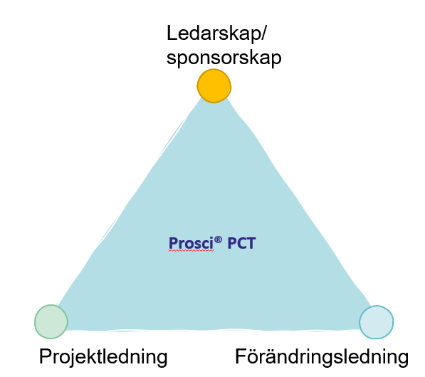 Projektledare/uppdragsledare - Bedömning 1-31Förändringen är tydligt definierad inklusive hur förändringen kommer att se ut och vem påverkas av förändringen.2Projektet/ uppdraget har en klar definierad omfattning.3Projektet/ uppdraget har specifika effekter och mål som definierar framgång.4Projekt/ uppdragets milstolpar har identifierats och en tidsplan har skapats.5Projektledare/ uppdragsledare har fått mandat för att hantera resurser och uppgifter kopplat till projektet/ uppdraget.6Projektet/ uppdraget har strukturerats i hanterbara arbetspaket och leveranser har identifierats.7Resursbehov är identifierade för projektet/ uppdraget utifrån planeringen och projekt/ uppdraget är bemannat utifrån behoven. 8Återkommande möten är inplanerade med projektgruppen för att följa framsteg och lösa problem.9Ansvarig chef/ beställare är lättillgänglig för att hantera problem och frågeställningar som påverkar tidsplan, omfattning eller resurser för projektet/ uppdraget.10Projekt-/ uppdragsplanen har samordnats med förändringsplanen.Summa (max 30)Förändringsledare – Bedömning1-31En strukturerad strategi för förändringsledning har tagits fram och tillämpas på projektet/ uppdraget.2En utvärdering av förändringen och dess påverkan på organisationen har slutförts.3En bedömning av organisationens beredskap för förändring har genomförts4 Förväntade områden där motstånd troligtvis kan uppstå har identifierats och speciella taktiker har utvecklats för att hantera motståndet. 5En förändringsledningsstrategi är framtagen som inkluderar den nödvändiga insatser från ansvarig chef/ beställare och ett förändringsteam har skapats som ska arbeta med förändringsledningen i organisationen.6Medlemmar i förändringsledningsteamet har identifierats och utbildats.7En utvärdering av styrkan i sponsorkoalitionen har genomförts8 En plan för förändringsledning har skapats som omfattar kommunikation, sponsorsinsatser från ansvarig chef/ beställare, coaching, träning och motståndshantering9Rutiner för återkoppling har skapats för att kunna samla in information från de anställda som kan användas för att avgöra hur effektivt förändringen har genomförts.10Motstånd mot förändring hanteras  och framgångar firasSumma (max 30)Ansvarig chef/ beställare – Bedömning1-31Förändringen har en ansvarig chef/ beställare.2Ansvarig chef/ beställare har nödvändiga befogenheter över människorna, processerna och systemen för att godkänna och finansiera förändringen.3Ansvarig chef/ beställare är villig och kapabel att bygga en sponsringskoalition med berörda och kan hantera motstånd från andra chefer och medarbetare4Ansvarig chef/ beställare deltar aktivt och synligt tillsammans med projektgruppen i hela projektet5Ansvarig chef/ beställare kommer att hantera eventuella meningsskiljaktigheter och fatta beslut som rör projektets tidsplan, omfattning och resurser6Ansvarig chef/ beställare kan skapa medvetenhet om behovet av förändringen (varför förändringen sker) på alla nivåer i organisationen.7Organisationen har en klart definierad vision och strategi 8 Denna förändring är klart och tydligt i linje med regionens strategi och vision9Prioriteringar har gjorts och kommunicerats beträffande denna förändring och andra konkurrerande initiativ10Ansvarig chef/ beställare kommer synligt att förstärka förändringen och fira framgångar med teamet och organisationenSumma (max 30)